DEPARTMENT OF EDUCATION OF THE EAST KAZAKHSTAN REGIONОБЛЫСТЫҚ ТӘЖІРИБЕЛІК СЕМИНАРДЫҢБАҒДАРЛАМАСЫ«Жаңа білім беру үрдісінде колледждің  көптілділікті іске асырутәжірибесінен»ПРОГРАММАОБЛАСТНОГО ПРАКТИЧЕСКОГО СЕМИНАРА"Из опыта реализации полиязычия  в рамках  современного образовательного процесса колледжа"PROGRAMMEOBLAST PRACTICAL SEMINAR“Proceeding from the experience of  polylingualizm implementation within the college educational process”СЕМЕЙ қ. 2016 ж.   г.СЕМЕЙ, 2016г.
   c.SEMEY, 2016«Қазақстан халқы дүниежүзіне үш тілді бірдей қолданатын ел ретінде көрінуі тиіс»Н.Ә. НазарбаевВажнейшей стратегической задачей образования является, с одной стороны, сохранение лучших казахстанских образовательных традиций, с другой стороны, обеспечение выпускников школ международными квалификационными качествами, развитие их лингвистического сознания, в основе которого – овладение государственным, родным и иностранными языками.Н.А. НазарбаевOne language  sets you  in a corridor for life. Two languages open every  door along the way”FrankSmith  «Жаңа білім беру үрдісінде колледждің  көптілділікті іске асырутәжірибесінен»  тақырыбы бойыншаоблыстық тәжірибелік семинардың  БАҒДАРЛАМАСЫ: Семинар қорытындысын жасау.ПРОГРАММА областного практического семинара"Из опыта реализации полиязычия  в рамках  современного образовательного процесса колледжа"Подведение итогов семинара.PROGRAMMEof oblast practical seminar :“Proceeding from the experience of  polylingualizm implementation within the college educational process”Seminar summationШЫҒЫС ҚАЗАҚСТАН ОБЛЫСЫ                        БІЛІМ БЕРУ БАСҚАРМАСЫ                              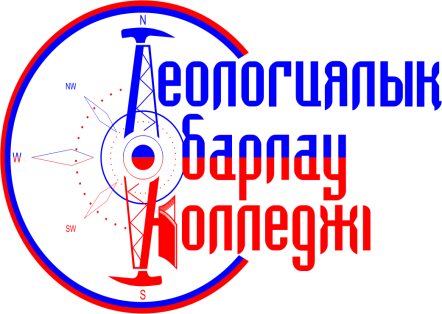 УПРАВЛЕНИЕ ОБРАЗОВАНИЯ ВОСТОЧНО-КАЗАХСТАНСКОЙ ОБЛАСТИ Уақыты Орны Іс-шара Жауапты8.00-9.00Колледж   фойесіСеминарға қатысушыларды тіркеу9. 00-9.05 оқу залы1. Кіріспе сөз1.  Кездикбаева Л.Т.-ТжКББ және КД орталығы КММ директорының м.а.2. Қазанғапова А.А.Орыс тілі ОӘК төрайымы   3.Бейсембинова Б.Ж.- ағылшын тілі ОӘК төрайымы   Пленарлық отырыс Пленарлық отырыс Пленарлық отырыс Пленарлық отырыс9.05-9.20оқу залы «Геологиялық барлау колледжі» КМҚК Омарбекова А.Т. –ағылшын бөлімінің меңгерушісі (геологиялық барлау колледжі)Ашық сабақтар:Ашық сабақтар:Ашық сабақтар:Ашық сабақтар:9.50-11.15№34« Күн жүйесі.  Күн жүйесіндегі аман қалу іс-әрекеттері» (кіріктірілген сабақ)               Ф-51а  тобыБлейм-Стегайло А.А.     –ағылшын тілі  пәнінің оқытушысыБеспалова С.В.-физика және  астрономия пәнінің оқытушысы 9.50-11.15№70«Альдегидтерді алу, олардың қасиеттері.  Сөйлемнің тұрлаусыз мүшелері» (кіріктірілген сабақ)                  Гк-62 тобыОспанова А.К.-химия пәнінің оқытушысы Джакупова Г.С.-орыс тілі пәнінің оқытушысы9.50-11.15№35“Kazakhstan is my homeland”«Тілдік қарым-қатынас туралы түсінік. Әлеуметтік-тұрмыстық қатынастағы сөз әдебі» (кіріктірілген сабақ) Фк-61а  тобыСадыкова А.С. -ағылшын тілі пәнінің оқытушысыМарканова Г.А.- қазақ тілі пәнінің оқытушысы9.50-11.15№109«Теңіздегі жұмыс.  Сын есімнің шырайлары» (кіріктірілген сабақ) Фк-41а   тобыОмарбекова А.Т. -ағылшын тілі пәнінің оқытушысы Минаева Н.Т. -орыс тілі пәнінің оқытушысы 9.50-11.15№52С. А. Есенин «Лирика»«Сын есімнің шырайлары», (кіріктірілген сабақ), Г-61а тобыКолбасина У.П. -орыс тілі пәнінің оқытушысыИбатулина Д.Ж.-ағылшын тілі пәнінің оқытушысы Ашық сабақты талдау Ашық сабақты талдау Ашық сабақты талдау Ашық сабақты талдау Әдістемелік көрме (кітапхана оқу залында) 11.30-12.00  Әдістемелік көрме (кітапхана оқу залында) 11.30-12.00  Әдістемелік көрме (кітапхана оқу залында) 11.30-12.00  Әдістемелік көрме (кітапхана оқу залында) 11.30-12.00  Үзіліс12.00-13.00Үзіліс12.00-13.00Үзіліс12.00-13.00Үзіліс12.00-13.00Ағылшын тілі секциясыАғылшын тілі секциясыАғылшын тілі секциясыАғылшын тілі секциясыУақыты  ОрныІс-шараЖауапты13.00-13.30№351.Ағылшын тілінде тілдік қарым-қатынасты дамыту.   “There is/there are” құрылымы                                     “My flat. My house” тақырыбы бойынша (тренинг)Жайсембаева  Г.Н.-Геологиялық барлау колледжінің ағылшын тілі пәнінің оқытушысы 13.30-13.50№352.Кәсіби бағыттағы мәтінімен кешенді жаттығу жұмыстары.   (шеберлік сабағы)Молтабаева Г.Н.- геологиялық барлау колледжінің ағылшын тілі пәнінің оқытушысы 13.50-14.15№353. Коммуникативті құзырлылықтарын дамытуға арналған жаттығулар кешені.   «Do you really  need to sleep» (шеберлік сабағы) Каримова Г.Ф., Садвакасова А.Б. геологиялық барлау колледжінің ағылшын тілі пәнінің оқытушылары Орыс тілі секциясыОрыс тілі секциясыОрыс тілі секциясыОрыс тілі секциясыУақытыОрныІс-шараЖауапты13.00-13.20№341.«Пәнаралық байланыс, орыс тілі мен әдебиет сабағындағы  интеграция» -тренингЗамятина Т.П.-Шығыс Қазақстан технологиялық  колледжі13.20-13.40№342. «Орыс тілі мен әдебиеті сабақтарында «Жазу мен оқу арқылы сыни тұрғысынан ойлау» технологиясы  бойынша оқу үрдісін жетілдіру мен модернизациялау» (шеберлік сабағы)Акшалова Д.Т.-музыкалық колледж13.40-14.00№343. «Орыс тілі мен әдебиеті сабақтарында белсенді әдістерді қолдану» (тренинг)Антонова О.С.- көлік колледжі14.00-14.20№344.«Қазіргі қоғамда   көптілді білім берудің көкейкестілігі» (тренинг)Айтбаева Г.Ш.-«Семей» медициналық колледжі Қазақ тілі  секциясы Қазақ тілі  секциясы Қазақ тілі  секциясы Қазақ тілі  секциясыУақыты Орны Іс-шара Жауапты13.00-13.30№461.«Қазақ тілін оқытуда тілдік қарым-қатынасты жетілдіру жолдары» (тренинг) Макаева А.С.-құқық және бизнес колледжі13.30-14.00№462. «Үш тілдікті меңгерту барысындағы Мемлекеттік тілде іс қағаздарды жүргізу  пәні бойынша орыс топтарында қолданылатын әдістері туралы» ( тренинг) Тугельбаева М.Б.-геологиялық-барлау колледжі14.00-14.20№464.Қазақ тілін  оқытуда ойын элементтерін қолдану	(шеберлік сабағы)Шолтықова Г.К..- Евразиялық технико-гуманитарлық колледжі14.30-15.00оқу залыДөңгелек үстел. Бейсембинова Б.Ж.Казангапова А.А.Уакаева Н.А.ВремяМестоМероприятияОтветственные8.00-9.00Фойе колледжаРегистрация участников семинара.9. 00-9.05Читальный зал1. Вступительное слово.1.Кездикбаева Л.Т.-И.о.директора КГУ «Центр ТиПО и ПК ВКО» 2.Казангапова А.А. -председатель  ОМК русского языка 3.Бейсембинова Б.Ж.-председатель ОМК английского языкаПленарное заседаниеПленарное заседаниеПленарное заседаниеПленарное заседание9.05-9.20Читальный зал1 Опыт внедрения полиязычного образования в КГКП «Геологоразведочный колледж»Омарбекова А.Т. - заведующая отделением ДФО групп с английским языком обучения (геологоразведочный колледж)Открытые уроки: Открытые уроки: Открытые уроки: Открытые уроки: 9.50-11.15№34«Солнечная система. Как выжить  в солнечной системе» (интегрированный урок), группа Ф-51аБлейм-Стегайло А.А. (преподаватель английского языка)Беспалова С.В.                 ( преподаватель физики и астрономии)9.50-11.15№70«Альдегидтерді алу, олардың қасиеттері. Второстепенные члены предложения» (интегрированный урок), группа Гк-62ОспановаА.К. (преподаватель химии)Джакупова Г.С. (преподаватель русского языка)9.50-11.15№35“Kazakhstan is my homeland”«Тілдік қарым-қатынас туралы түсінік. Әлеуметтік-тұрмысты қатынастағы сөз әдебі» (интегрированный урок), группа Фк-61аСадыкова А.С. (преподаватель английского языка)Марканова Г.А. (преподаватель казахского языка)9.50-11.15№109«Работа в море. Степени сравнения прилагательных», (интегрированный урок), группа Фк-41аОмарбекова А.Т. (преподаватель английского языка)Минаева Н.Т. (преподаватель русского языка)9.50-11.15№52С. А. Есенин «Лирика»«Степени сравнения прилагательных», (интегрированный урок), группа Г-61аКолбасина У.П. (преподаватель русского языка)Ибатулина Д.Ж. (преподаватель английского языка)Анализ уроковАнализ уроковАнализ уроковАнализ уроковМетодическая выставка в читальном залеМетодическая выставка в читальном залеМетодическая выставка в читальном залеМетодическая выставка в читальном залеПерерыв Перерыв Перерыв Перерыв Секция английского языкаСекция английского языкаСекция английского языкаСекция английского языкаВремяМестоМероприятияОтветственные13.00-13.30№351.Развитие речевых навыков на уроках английского языка. Конструкция “There is/there are” теме “My flat. My house” (тренинг)Жайсембаева Г.Н.-преподаватель английского языка геологоразведочный колледж)13.30-13.50№352.Комплекс упражнений по работе с текстом профессиональной направленности (мастер-класс)Молтабаева Г.Н.- преподаватель английского языка (геологоразведочный колледж)13.50-14.15№353. Комплекс упражнений для развития коммуникативной компетенции «Do you really  need to sleep» (мастер-класс) Каримова Г.Ф.,Садвакасова А.Б. –преподаватели английского языка (геологоразведочный колледж)Секция русского языкаСекция русского языкаСекция русского языкаСекция русского языкаВремяМестоМероприятияОтветственные13.00-13.20№341.Межпредметная связь, интеграция на уроках рус. языка и литературы (тренинг)Замятина Т.П.-Восточно-Казахстанский технологический колледж13.20-13.40№342.Использование технологии «Развитие критического мышления через чтение и письмо» на уроках русского языка и литературы как один из путей совершенствования и модернизации учебного процесса» ( мастер-класс)Акшалова Д.Т. музыкальный колледж13.40-14.00№343.Применение активных методов на уроках русского языка и литературы (тренинг)Антонова О.С.-колледж транспорта14.00-14.20№344.«Актуальность поликультурного образования в современном обществе» (тренинг)Айтбаева Г.Ш.-учреждение «Медицинский колледж «Семей»Секция казахского языкаСекция казахского языкаСекция казахского языкаСекция казахского языкаВремяМестоМероприятияОтветственные13.00-13.20№461. «Пути развития языковых отношений при обучении казахскому языку»-мастер классМарканова Г.А. -геологоразведочный колледж13.20-14.00№462.  «Методы реализации трехъязычия при изучении предмета «Делопроизводство на казахском языке» в группах с русским языком обучения (тренинг)Тугельбаева М.Б.-                        геологоразведочный колледж14.00-14.20№464. «Использование игровых  элементов при обучении казахскому языку» (тренинг) Шолтыкова Г.К.  -Евразийский технико-гуманитарный колледж14.30-15.00Читальный залКруглый стол. Бейсембинова Б.Ж.Казангапова А.М.Уакаева Н.А.TimeVenueMeasuresPerson in charge8.00-9.00FoyerRegistration of participants9. 00-9.05Reading hall1. Opening speech.1.L.T. Kezdikbaeva – e.d. Director of the CSI “Centre of Technical and Vocational Education and QI of East Kazakhstan Region”2. А.А. Kazangapova chairman of Oblast Methodological Commission of teachers of the Russian language 3.B.Zh. Beysembinova.-chairman of Oblast Methodological Commission of teachers of the English language Plenary sessionPlenary sessionPlenary sessionPlenary session9.05-9.20Reading hall1 The experience of polylingual education implementation at Geological- Prospecting College. A.T.Omarbekova–Faculty Manager of English groups (Geological -Prospecting college)Open lessons: Open lessons: Open lessons: Open lessons: 9.50-11.15№34“Solar system. How to survive in a solar system” (integrated lesson), gr. F-51eА.А.Bleim-Stegailo (teacher of English)S.V. Bespalova (teacher of Physics and Astronomy)- (Geological -Prospecting college)9.50-11.15№70“Aldehydes, their properties. Secondary elements of a sentence “ (integrated lesson), gr.Gk-62 А.К.Ospanova  (teacher of Chemistry)G.S. Dzhakupova (teacher of Russian)- (Geological -Prospecting college)9.50-11.15№35“Kazakhstan is my homeland”“Correspondence of language to accepted norms. Language interrelations” (integrated lesson), gr.Fk-61eA.S. Sadykova (teacher of English)Г.А.Markanova(teacher of Kazakh)(Geological -Prospecting college)9.50-11.15№109“Working offshore. Degrees of comparison of adjectives” (integrated lesson), gr.Fk-41eА.Т.Omarbekova   (teacher of English) N.T. Minaeva (teacher of Russian) (Geological -Prospecting college)9.50-11.15№52S.A. Essenin “Lyric poetry”“Degrees of comparison of adjectives” (integrated lesson), gr.G-61eU.P. Kolbassina (teacher of Russian)D. Zh. Ibatulina (teacher of English) (Geological -Prospecting college)Analysis of lessonsAnalysis of lessonsAnalysis of lessonsAnalysis of lessonsExhibition of methodic workExhibition of methodic workExhibition of methodic workExhibition of methodic workBreakBreakBreakBreaksection of the English languagesection of the English languagesection of the English languagesection of the English languageTimeVenueMeasuresPerson in charge13.00-13.30№351. “Development of speaking skills at English lessons”. Construction “There is/there is” on the theme “My flat. My house”  (training)G.N. Zhaisembaeva(Geological -Prospecting college)13.30-13.50№352. Set of exercises on texts of professional orientation (master-class)G.N. Moltabaeva (Geological -Prospecting college)13.50-14.15№353.Set of exercises for development of communicative competence “Do you really  need to sleep” (master-class) G.F. Karimova, A.B. Sadvakassova (Geological -Prospecting college)Section of the Russian languageSection of the Russian languageSection of the Russian languageSection of the Russian languageTimeVenueMeasuresPerson in charge13.00-13.20№341. Inter-subject connection, integration at the lesson of Russian and Literature (training) T.P. Zamyatina (East-Kazakhstan technological college)13.20-13.40№342. Usage of technology:  “Development of critical thinking through reading and writing” at  the lessons of Russian and Literature as one  of the ways of  improvement and modernization of  educational process” (master-class)D. T. Akshalova(Musical college)13.40-14.00№343.Usage of active methods at the lessons of Russian and Literature (training)O.S. Antonova(college of transport)14.00-14.20№344. “Urgency of polylingual  education in contemporary society” (training)G.Sh. Aitbaeva.(institution “Medical college “Semey”)Section of the  Kazakh languageSection of the  Kazakh languageSection of the  Kazakh languageSection of the  Kazakh languageTimeVenueMeasuresPerson in charge13.00-13.30№461. “Ways of development of language relationships in learning Kazakh” (master-class)G. A. Markanova (Geological -Prospecting college)13.30-14.00№462.  “Ways of implementation  of polylingualizm in learning  the subject: Business correspondence in Kazakh in groups with Russian language” (training)M. B. Tugelbaeva                         (Geological -Prospecting college)14.00-14.20№464. “Usage of playing components in learning Kazakh” (training) G.K. Sholtykova  (Eurasian humanitarian-technical college)14.30-15.00Reading hallRound table. B.Zh. Beysembinova A.A. Kazangapova N.A. Uakaeva